文献综述与开题报告相关说明【国内博士】开题流程开题前进行论文查新→符合要求并完成《查新报告》；登录研究生管理系统→提交开题信息→双面打印开题评审表；下线组织开题评审→评审通过且专家手写签字→线上导师审核通过；开题材料交至研究所→研究所收齐纸质版交A633→电子版成绩汇总发邮箱；研究生科审核纸质开题→系统开题审核通过→开题成绩导入系统完成。开题驳回：在学院审核前，无论导师是否审核，均请导师驳回重新提交；电子版开题材料：文献综述、开题报告合并成WORD文档,上传至系统开题申请模块，导师审核完成。纸质版开题材料：开题评审表→查新报告→文献综述→开题报告，要求依次排序，统一凤尾夹装订。特别说明开题评审表A4纸双面打印，专家手写签字；论文选题须谨慎，标题一般不超24个字；已阅读文献数要求外文参考文献不少于20篇；评审专家原则上至少5位博导，校内校外专家均可；开题评审表成绩、意见、签字、日期等信息务必填写完整；【博士】没有企业导师写【无】，若无企业导师签字处“/”划掉；若中途论文实质工作内容发生变化，须在培养方案规定时间内重新开题且通过评审，否则过期影响毕业答辩。根据国务院学位办相关文件规定，为规范培养档案管理，要求开题报告、中期检查相关材料，务必放入学位审批材料袋一并存入档案馆。学位论文开题查新报告说明开题查新在论文开题报告前应进行论文查新并完成《查新报告》；华北电力大学图书馆提供1次免费的论文查新服务；在教育部认定的其他查新工作站，所需查新费自行解决。查新流程整个查新服务一般需要七个工作日完成，查新流程如下：1．办理查新委托手续（1）获取科技查新委托合同登录华北电力大学图书馆主页(http://www.lib.ncepu.edu.cn) 查新工作站。（2）填写“查新课题委托合同书”下载查新课题委托合同书及博士生开题查新委托单并按要求填写。（3）正式办理查新委托手续博士研究生填写完查新委托合同和委托单后，到图书馆查新工作站正式办理查新委托手续。办理手续时需携带已填好并已签字盖章的“查新委托合同书”及有关的技术资料，如博士生开题报告初稿等（查新站将妥善保管，结题后归还）。2．检索（1）分析课题 查新人员通过对用户提供的各种资料进行分析和与用户讨论，确定查新重点和检索词并构造检索策略。（2）调试检索策略在用户在场的情况下，查新人员利用各种数据库及国际联机系统进行试检，并根据试检情况确定正式检索的数据库及检索策略。（3）正式检索在用户在场的情况下，查新人员完成国际联机、国内联机及各相关数据库的检索。 3．撰写查新报告（1）索取必要的原始文献和资料以上检索得到的文献中，有一些只有题目，或是虽有文摘但看不出与查新课题的具体相关性，这些情况下需要查阅原始全文文献，以便与查新课题进行对比分析。（2）对比分析将查新课题的技术要点（查新点）与检索得到的相关文献逐篇进行对比，分析查新课题的新颖性，最后作出查新结论。（3）起草查新报告查新人员如实地根据前面的检索结果和对比分析结果起草查新报告。（4）审核、签名、盖章查新报告最后须经具有高级技术职称的审核人员审定，查新人员和审核人员签名并加盖查新工作站专用章，方能生效。4．用户领取报告 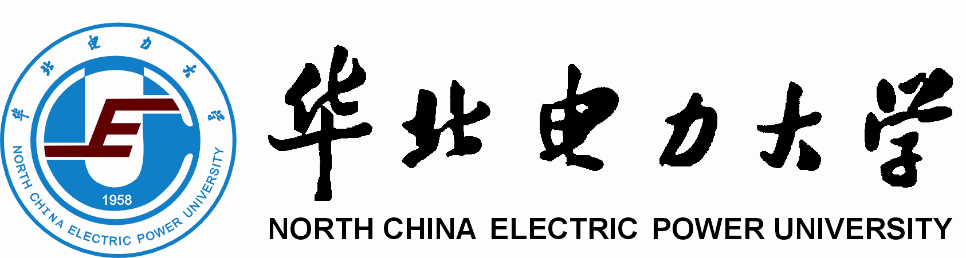 博士研究生文献综述学    号：                             1姓    名：                             1院    系：                             1专    业：                             1导    师：                             1研究方向：                             1入学时间：           年      月        1202X年XX月XX日文献综述格式文献综述题目：******（小三号字、黑体、居中）主要内容：（至少10000字，宋体五号字，1.5倍行距，A4纸打印）中英文摘要和关键词；对所属研究方向阅读文献的概述；所属研究方向的研究现状与发展趋势（含主要研究的若干分支，每个分支的理论/方法/方案/技术研究的现状，关键问题己解决的程度与尚待解决的难点，未来发展的趋势等）；结论；主要参考文献等。博士研究生开题报告学    号：                             1姓    名：                             1院    系：                             1专    业：                             1导    师：                             1研究方向：                             1入学时间：           年      月        1202X年XX月XX日开题报告格式拟选论文题目：******（小三号字、黑体、居中）主要内容：（不含图表至少5000字，宋体五号字，1.5倍行距，A4纸打印）选题背景及其意义（包括理论意义和学术价值、工程实用价值、社会效益及经济效益等）；国内外研究现状及发展动态分析；课题研究内容、目标以及拟解决关键问题；课题研究内容；拟采取的研究方案及可行性分析（包括有关方法、技术路线、实验手段、关键技术等说明）研究方案及难点；预期成果和可能的创新点；论文工作计划；主要参考文献。